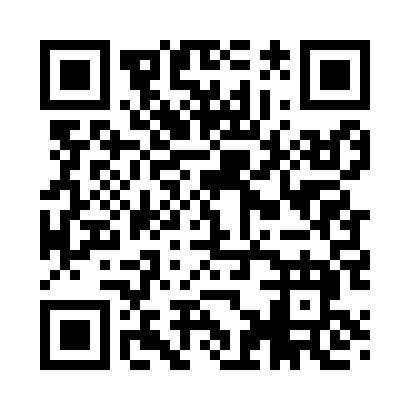 Prayer times for Almar Estates, Maryland, USAWed 1 May 2024 - Fri 31 May 2024High Latitude Method: Angle Based RulePrayer Calculation Method: Islamic Society of North AmericaAsar Calculation Method: ShafiPrayer times provided by https://www.salahtimes.comDateDayFajrSunriseDhuhrAsrMaghribIsha1Wed4:466:081:034:537:599:222Thu4:456:071:034:538:009:233Fri4:436:061:034:538:019:244Sat4:426:051:034:538:029:255Sun4:406:031:034:538:039:276Mon4:396:021:034:548:049:287Tue4:376:011:034:548:059:298Wed4:366:001:034:548:069:309Thu4:355:591:034:548:079:3210Fri4:335:581:034:558:089:3311Sat4:325:571:034:558:099:3412Sun4:315:561:034:558:109:3613Mon4:295:551:034:558:119:3714Tue4:285:541:034:558:129:3815Wed4:275:541:034:568:129:3916Thu4:265:531:034:568:139:4117Fri4:255:521:034:568:149:4218Sat4:235:511:034:568:159:4319Sun4:225:501:034:578:169:4420Mon4:215:501:034:578:179:4521Tue4:205:491:034:578:189:4622Wed4:195:481:034:578:189:4823Thu4:185:481:034:588:199:4924Fri4:175:471:034:588:209:5025Sat4:165:461:034:588:219:5126Sun4:165:461:044:588:229:5227Mon4:155:451:044:588:229:5328Tue4:145:451:044:598:239:5429Wed4:135:441:044:598:249:5530Thu4:125:441:044:598:259:5631Fri4:125:431:044:598:259:57